	Białystok, 2024-02-26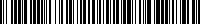 UNP: BS-24-04928BS-PORA-A.2102.2.2024.4Informacja o wyborze najkorzystniejszej ofertyPaństwowa Inspekcja Pracy Okręgowy Inspektorat Pracy w Białymstoku przy ul. Fabrycznej 2, informuje iż w postępowaniu przetargowym prowadzonym zgodnie z rozporządzeniem Rady Ministrów z dnia 22 października 2019r. w sprawie szczegółowego sposobu gospodarowania składnikami rzeczowymi  majątku ruchomego Skarbu Państwa (Dz.U. 2019.2004), dotyczącym sprzedaży samochodu służbowego marki Skoda Superb II 2.0 TDI BI 9884AM, w wyznaczonym terminie i miejscu zostały złożone 4 oferty.  Oferty spełniały wszystkie wymogi zawarte w ogłoszeniu o przetargu. Cena wywoławcza wynosiła 14.700,00 zł brutto - zgodnie z wyceną rzeczoznawcy.  Najwyższa cena osiągnięta w przetargu to kwota 18.170 zł brutto. W związku z powyższym przetarg uważa się za zakończony. Marek Aleksiejuk Okręgowy Inspektor Pracy /- podpisano elektronicznie/115 177 zł217 368 zł317 150 zł418 170 zł